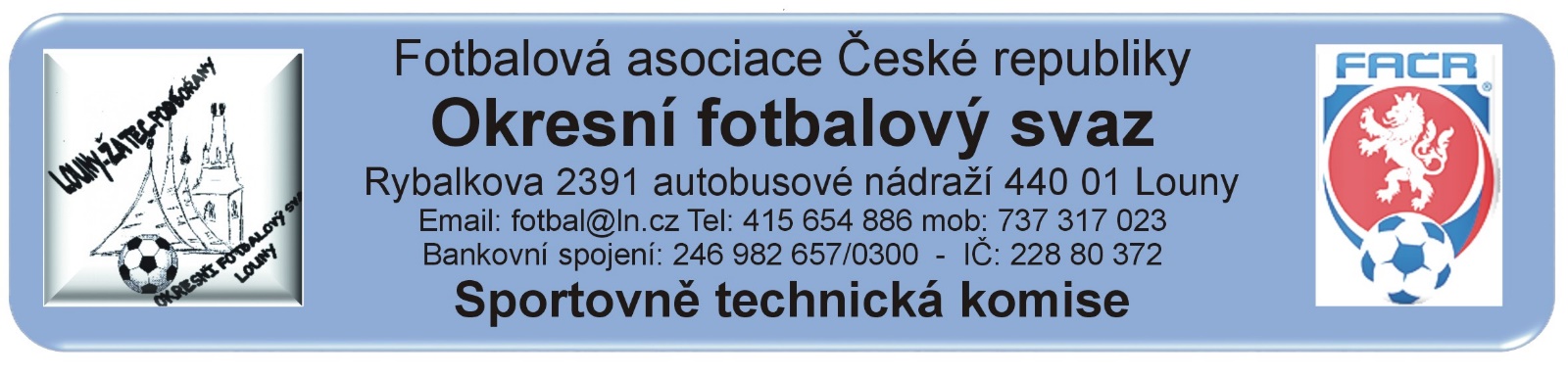 ZÁPIS č. 14 / 2019Datum konání:  26. února 2020Došlá pošta: SEKO Louny – propozice turnajůFK Postoloprty – propozice zimního turnajeOhře Lišany – změna hříštěZměny termínů, popř. výkopů:Oznámení STK: Veškerá rozhodnutí STK OFS jsou v souladu se Soutěžním řádem a Rozpisem soutěží zveřejňována výlučně na Úřední desce FAČR a nebudou doručována jiným způsobemRozhodnutí STK:STK OFS schvalila propozice turnajů, pořádaných FK SEKO Louny a FK PostoloprtySTK bere na vědomí oznámení klubu Ohře Lišany, že všechna domácí utkání v jarní části 4. třídy odehraje na hříšti FK Postoloprty.Byly určeny termíny turnajů přípravek a pořadatel turnaje.STK provedla úpravu výkopů utkání družstev, které měnily termíny prostřednictvím Hromadné hlášenky a nedodržely nařízení o začátku utkání, který musí být o 3:30 hod. dříve než OP dospělých. Jedná se o FK Hlubany a FK Líšťany 1934.STK schválila bez poplatku změnu termínu utkání 424A1A2504 ZD Vrbno – FK Peruc na 14.3.2020 s výkopem v 15:00 hod.STK OFS žádá zástupce klubů o vizuální kontrolu jarního losu na webu ve všech soutěžích. V případě nesrovnalostí mailem kontaktujte předsedu STK OFS. Zástupce STK a komise rozhodčích provede ve středu dne 4.3.2020 od 16:00 hod. kontrolu hříště klubu 424001 Sokola Bezděkov. Na kontrolu vyšle klub svého zástupce.STK připomíná na vložení soupisek do IS, termín vložení je nejpozději 3 dny před zahájením soutěže nižšího družstva.Pořádání turnajů BambiniMladší přípravkaPořádání turnajů starší přípravkaUpozornění – prodloužení ČLENSTVÍ ve FAČR 2020 + potvrzení zadaného e-mailuProdloužení členství v FAČR nutno uhradit do 28. 2. 2020. Číslo účtu 369000369/0800, variabilní symbol rodné číslo bez lomítka, částka 200,- Kč, osoby mladší 18 let včetně a starší 70 let včetně 100,- Kč. Současně je třeba v rámci digitalizace členství potvrdit obdržený e-mail od FAČR na zadanou e-mailovou adresu (u osob mladších 18 let zákonného zástupce), a to do 30. 6. 2020. Nutné! Více a podrobněji na www.clenstvi.fotbal.cz. Bližší info na aktivu OFS.Poučení:Proti uvedeným rozhodnutím STK je možné podat odvolání do sedmi dnů k VV OFS, viz. Procesní řádFotbalové asociace České republiky § 21 .Odůvodnění rozhodnutí se vyhotovuje pouze za splnění podmínek uvedených v ust. § 26 odst. 2 Procesního řádu.                                                                                       Zapsal: MičkadružstvoPořádá turnaj dnePořádá turnaj dnePořádá turnaj dneSK Cítoliby12.04.202010.05.2020Tn Podbořany12.04.202026.04.202003.05.2020Havran Kryry19.04.202010.05.202024.05.2020Sj ŽatecnepořádárekonstrukcehříštěFK Dobroměřice26.04.202017.05.2020FK Postoloprty19.04.202003.05.202017.05.2020Krásný Dvůr24.05.2020SK Černčice07.062020družstvoPořádá turnaj dnePořádá turnaj dnePořádá turnaj dneSK Cítoliby12.04.202010.05.202031.05.2020Tn Podbořany12.04.202026.04.202003.05.2020Havran Kryry19.04.202010.05.202024.05.2020Sj ŽatecNepořádá – rekonstrukce hřištěNepořádá – rekonstrukce hřištěNepořádá – rekonstrukce hřištěFK Dobroměřice26.04.202017.05.2020FK Postoloprty19.04.202003.05.202017.05.2020TJ Krásný Dvůr 24.05.2020 družstvoPořádá turnaj dnePořádá turnaj dnePořádá turnaj dneSK Černčice25.04.20209.05.2020Tn Podbořany18.04.202002.05.202016.05.2020FK Vroutek11.04.202023.05.2020Sj ŽatecNepořádá – rekonstrukce hříštěNepořádá – rekonstrukce hříštěNepořádá – rekonstrukce hříštěFK Dobroměřice25.04.202016.05.2020FK Postoloprty18.04.202002.05.2020Sok. Tuchořice09.05.202023.05.2020Sokol Lenešice11.04.202006.06.2020